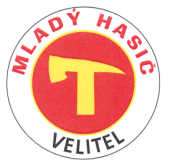 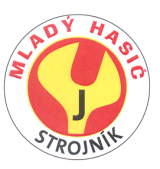 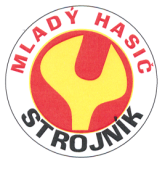 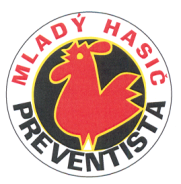 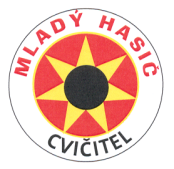 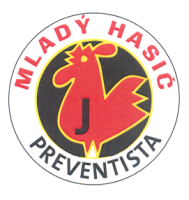 Organizační zabezpečení pro plnění odznaků odborností MH 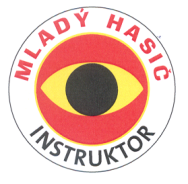 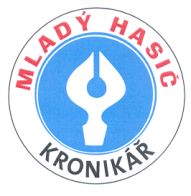 Datum konání:   sobota 29. února  2020Místo konání :    CHOCEŇ – Hasičská zbrojniceZačátek :             v 9 hodin  Datum konání :   sobota 7. března 2020Místo konání :     MLADKOV – Hasičský důmZačátek :              v 9 hodin  Datum konání :   neděle 8. března 2020Místo konání :     DOLNÍ DOBROUČ – Hasičský důmZačátek :              v 9 hodin  Vedoucí kolektivu přiveze s sebou: Kroniku Originál přihlášky s razítkem SDH a podpisem vedoucího!!!!!!! Platné členské průkazy mladých hasičů tj. nové průkazy s fotografií.Bez předloženého členského průkazu nebude umožněno vykonání zkoušky. Odbornost – preventista, preventista junior přivezou s sebou aktuální                      obrázek nebo literární práci do soutěže PO očima dětí.                                Podmínka k plnění!!!!!!!! Odbornost – kronikář přiveze zpracovanou historii svého sboru                       praktická část bod č. 6   max. 2 stránky formátu A4 psané rukou nebo písmem standardní velikosti. (např. Times New Roman velikosti 12).zpracuje každý sám za sebe – odevzdává se – přikládá se k hodnocenízkoušek – NELZE NAKOPÍROVAT PRO VÍCE ČLENŮ !!!!!                       Podmínka k plnění!!!!!!!!Schváleno odbornou radou mládeže dne  22. 10. 2019                               					Rudolf   R a j n e t  v.r.                                            		  	 	        vedoucí ORM	